IC行业高效研发 核“芯”安全沙龙﹒广州站邀请函 随着5G的车轮滚滚而来，内循环经济加剧行业竞争，数字化、云研发等将成为集成电路行业提升竞争力的高地，我们准备好融入这一轮的变革了吗？突发的新冠疫情又按住研发暂停键，刺痛创业者的芯。要基于统一数据中心，实现多地高效的协同研发，数据交互安全便捷，并解锁时间和场地对研发的限制，这对于习惯物理隔离的IC企业来说，一定会发出灵魂拷问：“能行吗？”要数据更安全，要研发高效协同且不再受制于办公时间&地点，IC行业的下一轮“研发时尚”是否已来？它能否助力企业赢得漫长又残酷的内循环竞争？带着这些问题，我们诚邀您参加2020年9月4号举办的“IC行业高效研发 核“芯”安全沙龙”，同时我们还邀请IC同行分享平衡研发效率和数据安全的优秀经验，主办方为每位参会嘉宾准备了精美的伴手礼，现场还将抽取数千元幸运大奖。在此，恭候您的莅临！。主办单位：广州国家现代服务业集成电路设计产业化基地广州国家数字家庭应用示范产业基地北京志翔科技股份有限公司会议地点：广州市番禺区大学城青蓝街22号一楼大堂（地铁大学城北C口100米）会议时间：2020年9月4日 13：30-17：30报名方式请扫描下方二维码在线报名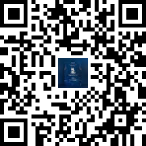 研讨会无需缴纳任何费用，参会即可获得纪念品，更有机会参加幸运抽奖！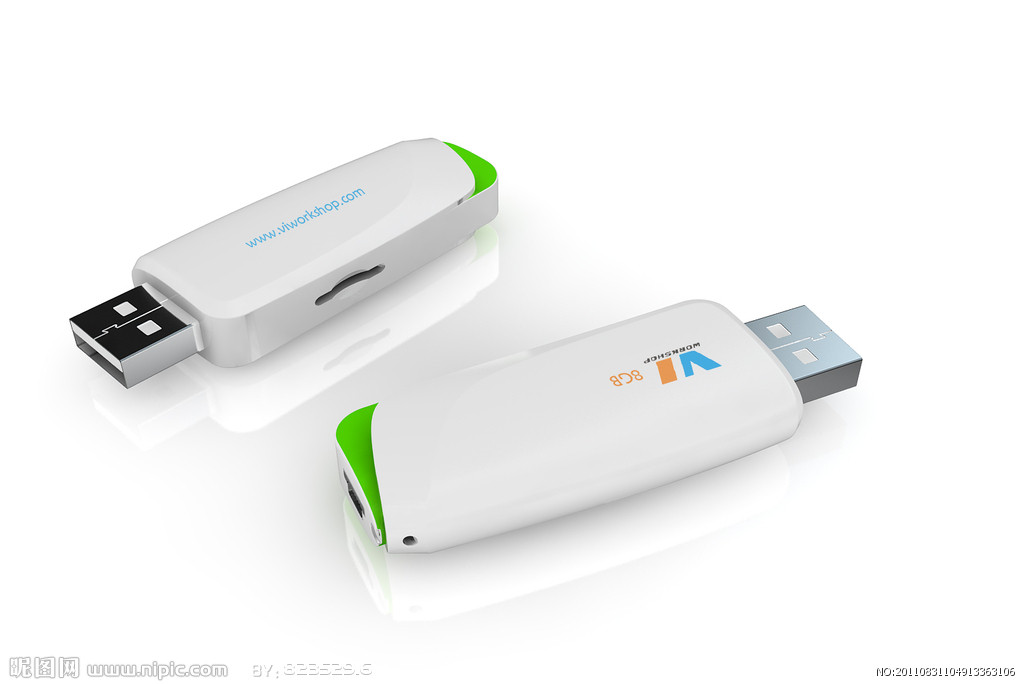 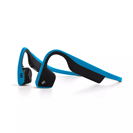 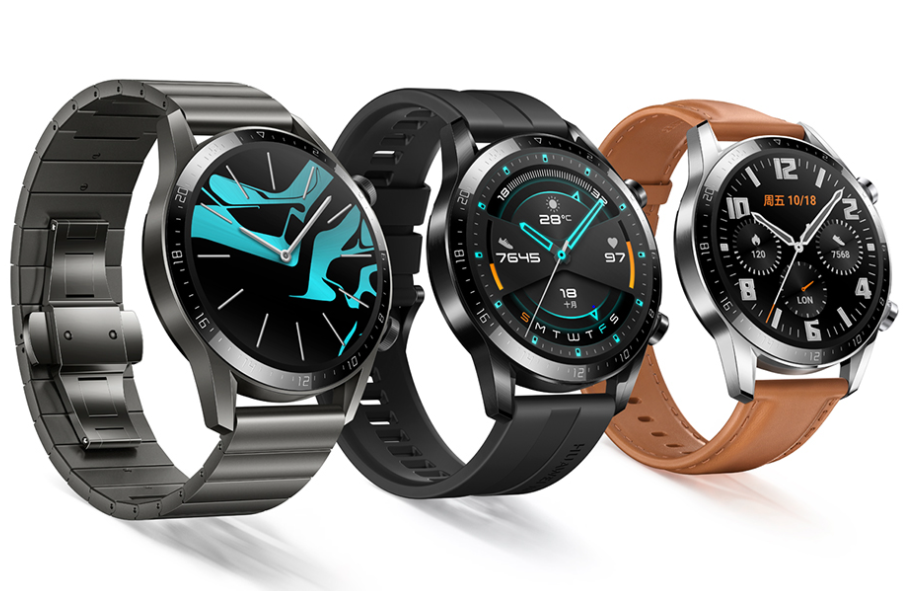 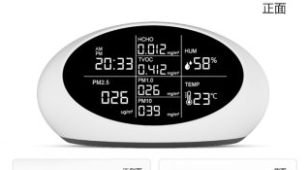 会议咨询、联系广州国家IC基地  吕先生 电  话：185 2032 3791 E-mail: lvyoucheng@gzicc.cn广州星海集成电路基地有限公司二○二○年八月二十日温馨提示：疫情防控期间请注意个人健康防护！时间主题汇报人13:30 – 14:00签到14:00 – 14:05主持人开场14:05 – 15:00IC行业生态发展下的研发办公现状、难点及未来趋势志翔科技联合创始人伍海桑博士14:05 – 15:00IC行业生态发展下的研发办公现状、难点及未来趋势志翔科技行业销售部总经理 赵欣凯10:50-11:00茶歇与交流15:15 – 16:45新形势下芯片设计信息安全的挑战知名IC公司IT经理15:15 – 16:45核“芯”安全 面向集成电路行业多场景的安全高效办公方案志翔科技解决方案总监  何轶15:30-16:30幸运抽奖与会后交流